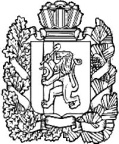 АДМИНИСТРАЦИЯ ПОСЕЛКАНИЖНИЙ ИНГАШНИЖНЕИНГАШСКОГО РАЙОНАКРАСНОЯРСКОГО КРАЯПОСТАНОВЛЕНИЕ00.00.2023                              пгт. Нижний Ингаш                              № ПРОЕКТО признании утратившим силупостановления администрациипоселка Нижний ИнгашНижнеингашского районаКрасноярского края от  05.06.2013 г. № 121«О создании при администрациипоселка Нижний Ингаш постоянно действующего органа управления(работника),  специально уполномоченного на решение задач  в области гражданской обороны, защиты  населения и территорий от чрезвычайных ситуаций».Руководствуясь  Федеральным законом от 06.10.2003 N 131-ФЗ "Об общих принципах организации местного самоуправления в Российской Федерации",  Уставом поселка Нижний Ингаш Нижнеингашского района Красноярского края, ПОСТАНОВЛЯЮ:Признать утратившим силу постановление администрации поселка Нижний Ингаш Нижнеингашского района Красноярского края от 05.06.2013 г. № 121 «О создании при администрации поселка Нижний Ингаш постоянно действующего органа управления (работника),  специально уполномоченного на решение задач  в области гражданской обороны, защиты  населения и территорий от чрезвычайных ситуаций».Настоящее постановление опубликовать в периодическом печатном средстве массовой информации «Вестник муниципального образования поселок Нижний Ингаш Нижнеингашского района Красноярского края» и разместить на официальном сайте администрации посёлка Нижний Ингаш:  http://nizhny-ingash.ru.Настоящее постановление вступает в силу со дня, следующего за днем его официального опубликования в периодическом печатном средстве массовой информации «Вестник муниципального образования поселок Нижний Ингаш Нижнеингашского района Красноярского края».Глава поселкаНижний Ингаш							                       Б.И.Гузей